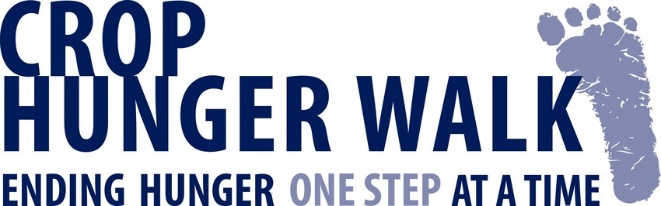 Press ReleaseNews Release (CITY) CROP Hunger Walk -- helping end hunger one step at a time – Virtually!Media Contact:NameAddressEmailPhoneFOR IMMEDIATE RELEASECITY CROP Hunger Walk moves to a virtual walk on DATE.Over the past 50 years, tens of thousands of walkers have raised more than $500 million through the annual CROP Hunger Walk. CITY CROP HUNGER WALK always raises around $_______ making it {one of the largest donations for a small community walk}.This year, because of the coronavirus pandemic and the need for social isolation, we are introducing our VIRTUAL CROP Hunger Walk.It is urgent that we find new ways to engage our community to continue giving to our CROP Hunger Walk as the current pandemic creates increased need for food and resources for our local agencies and around the world. Now is the time to give more than ever.This year the CITY CROP HUNGER WALK  and some 700 other communities nationwide are joining together in interfaith CROP Hunger Walks around the theme "Ending hunger one step at a time."  Walkers will be signing up online and walking in isolation to show their solidarity with the millions of neighbors around the world who must walk to live -- as well as with the millions served by local food pantries, food banks and meal sites here in the U.S.  These local ministries share in the funds raised by CROP Hunger Walks:(local beneficiary) From providing clean water and hygiene training in Vietnam to combating droughts in Nicaragua to stocking shelves in hundreds of food pantries across the United States, CROP Hunger Walks are fighting hunger and building healthier communities. It’s easy to sign up and donate to our walk. Just Google (Name of Crop Hunger Walk) then click register or donate. You and your team members can make donations by credit card and or Pay Pal and a receipt will be sent through email for tax purposes.